Сообщение о заключении договора купли-продажиРешением АРБИТРАЖНОГО СУДА ХАБАРОВСКОГО КРАЯ от 23.10.2020 г. (резолютивная часть объявлена 19.10.2020 г.) по делу № А73-9036/2019 ОАО "ДАЛЬСТРОЙМЕХАНИЗАЦИЯ" (ОГРН 1022701407750, ИНН 2725005264, адрес: 680025, г. Хабаровск, ул. Первостроителей, д. 1А) признано несостоятельным (банкротом), открыто конкурсное производство. Определением АРБИТРАЖНОГО СУДА ХАБАРОВСКОГО КРАЯ от 07.12.2020 г. (резолютивная часть объявлена 07.12.2020 г.) по делу № А73-9036/2019 конкурсным управляющим ОАО "ДАЛЬСТРОЙМЕХАНИЗАЦИЯ" утверждена Карлсон Екатерина Эдуардовна (ИНН 272208502490, СНИЛС 070-696-299 93) - член Ассоциации "ДМСО" (ОГРН 1032700295099, ИНН 2721099166, адрес: 680030, Хабаровский край, Хабаровск, пер. Доступный, 13, 6).Организатор торгов (ЕФРСБ 6888085 от 25.06.2021) - конкурсный управляющий Карлсон Екатерина Эдуардовна сообщает о заключенных по результатам торгов 04.08.2021г. договорах:Лот № 100 Машина самоходная копровая ORTECO BTR1000HD, 2012 г.в., страна изготовитель Италия, цвет желтый, номер двигателя: 1031412025360, номер машины (рамы): 2121047/2120724, ПСМ ТС 826090, гос.рег.номер: 27 ХМ 8884; НЦЛ 2 059 200,00 руб.;Торги признаны несостоявшимися 03.08.2021г. Единственный участник - ИП Лейсле Екатерина Евгеньевна  (ОГРН 318665800037456	ИНН 561505354319, 620146, г. Екатеринбург, ул. Ак. Постовского, д. 6, кв. 87), без заинтересованности к лицам в деле о банкротстве.  Договор к/п заключен 04.08.2021г. по цене предложения 2 126 080 руб., не оплачен. Имущество будет выставлено на торги посредством публичного предложения.Лот № 111 Самосвал КАМАЗ 6520-60, 2013 г.в. страна производитель Россия, цвет оранжевый, номер двигателя: 740600 С2732074, (шасси/рама): ХТС652003 С1282427, каб. 2340216, (VIN) X1F652003D0004358, ПСМ 02 НТ 888273, гос.рег.номер К386КС 14; НЦЛ 863 100,00 руб.;Торги признаны несостоявшимися 03.08.2021г. Единственный участник - Задохин Сергей Борисович (ИНН:272191250524, г Хабаровск), без заинтересованности к лицам в деле о банкротстве.  Договор к/п заключен 04.08.2021г. по цене предложения 863 100 руб., исполнен.Лот № 146 Идентификационный номер (VIN) Х4263291130000214 Марка, модель ТС Урал-Ивеко 632911, Наименование (тип ТС) грузовой седельный тягач Года выпуска 2003, Модель, № двигателя 8210.42К-586214, Шасси (рама) № 30000214, Кузов (кабины, прицепа) № б/н, Цвет вишневый, Мощность двигателя, л.с. (кВт) 370 (272), ПТС серия 74 ЕТ №990561 от 18.07.2003 года, Гос. регистрационный знак Х025УМ 27 НЦЛ 415 800,00 руб.;Торги признаны несостоявшимися 03.08.2021г. Единственный участник - Поднебенный Валентин Андреевич (Хабаровский край р-н им. Лазо п. Сита, ИНН 272499129954), без заинтересованности к лицам в деле о банкротстве.  Договор к/п заключен 04.08.2021г. по цене предложения 416 000 руб., исполнен.Лот № 150 Идентификационный номер (VIN) LVBV6PEBX9H047349 Марка, модель ТС FOTONBJ3253DLPJB-S6, Наименование (тип ТС) Грузовой-самосвал Года выпуска 2009, Модель, № двигателя WP 10.336 1609L157328, Шасси (рама) № LVBV6PEBX9H047349, Кузов (кабины, прицепа) № отсутствует, Цвет красный, Мощность двигателя, л.с. (кВт) 335.9 (247), ПТС серия 79 УВ №220187 от 30.12.2009 года, Гос. регистрационный знак Н285КМ 27 НЦЛ 360 900,00 руб.;Торги признаны несостоявшимися 03.08.2021г. Единственный участник - Меграбян Арам Самвелович (Еврейская Аобл, Смидовичский р-н, поселок Николаевка, ИНН 272310746152), без заинтересованности к лицам в деле о банкротстве.  Договор к/п заключен 04.08.2021г. по цене предложения 360 900,01 руб., исполнен.Лот № 167 Идентификационный номер (VIN) XTS99900030004522 Марка, модель ТС ЧМЗАП 9990 Наименование (тип ТС): Полуприцеп Года выпуска 2003, Модель, № двигателя: отсутствует, Шасси (рама) № XTS99900030004522, Кузов (кабины, прицепа) № отсутствует, Цвет синий, Мощность двигателя, л.с. (кВт) отсутствует, ПТС серия 74 ЕС №048744 от 08.10.2003 г. Гос. регистрационный знак ХА3049 27 НЦЛ 731 700,00 руб.;Торги признаны несостоявшимися 03.08.2021г. Единственный участник - ООО  "ПОЛИГРАФИЧЕСКИЕ МАТЕРИАЛЫ ДВ" (ИНН: 2723096918, ОГРН: 1072723007620, 680007, Хабаровский край, г Хабаровск, ул Ладожская, д 27), без заинтересованности к лицам в деле о банкротстве.  Договор к/п заключен 04.08.2021г. по цене предложения 731 700 руб., исполнен.Лот № 174 Наименование и марка машины КОМАЦУ D65E-12 БУЛЬДОЗЕР, Года выпуска 2008, Заводской номер машины (рамы) № 66575, Двигатель № 6D125E-2-102480, Коробка передач № отсутствует, Основной ведущий мост (мосты) № отсутствует, Цвет желтый, Вид движителя гусеничный, Мощность двигателя, кВт (л.с.) 135 (183.67) ПСМ серия ТС №104580 от 10.06.2008 года, Гос. регистрационный знак 27 ХТ 9007 НЦЛ 2 617 200,00 руб.;Торги признаны несостоявшимися 03.08.2021г. Единственный участник - Поднебенный Валентин Андреевич (Хабаровский край р-н им. Лазо п. Сита, ИНН 272499129954), без заинтересованности к лицам в деле о банкротстве.  Договор к/п заключен 04.08.2021г. по цене предложения 2 617 500 руб., исполнен.Лот № 175 Наименование и марка машины КОМАЦУ D65E-12 БУЛЬДОЗЕР, Года выпуска 2008, Заводской номер машины (рамы) № 66483, Двигатель № 6D125E-2-101902, Коробка передач № отсутствует, Основной ведущий мост (мосты) № отсутствует, Цвет желтый, Вид движителя гусеничный, Мощность двигателя, кВт (л.с.) 135 (183.67) ПСМ серия ТС №105406 от 16.05.2008 года, Гос. регистрационный знак 27 ХТ 8463 НЦЛ 2 617 200,00 руб.;Торги признаны несостоявшимися 03.08.2021г. Единственный участник - ОБЩЕСТВО С ОГРАНИЧЕННОЙ ОТВЕТСТВЕННОСТЬЮ "АМУР СПЕЦ ТРЕЙД" (ИНН: 2723211134, ОГРН: 1202700013394, 680000, г. Хабаровск, ул. Краснореченская, 165А, кв. 229), без заинтересованности к лицам в деле о банкротстве.  Договор к/п заключен 04.08.2021г. по цене предложения 2 617 300 руб., исполнен.Лот № 177 Наименование и марка машины Погрузчик фронтальный XCMGZL50GN, Года выпуска 2014, Заводской номер машины (рамы) № 11311233, Двигатель № 1213S060880, Коробка передач № отсутствует, Основной ведущий мост (мосты) № отсутствует, Цвет серо-желтый, Вид движителя колесный, Мощность двигателя, кВт (л.с.) 162 (220.41), ПСМ серия ТТ №064829 от 24.03.2014 года, Гос. регистрационный знак 27 ХН 1417 НЦЛ 978 300,00 руб.;Торги признаны несостоявшимися 03.08.2021г. Единственный участник - Карлсон Евгений Викторович (272405444657, г Хабаровск), является заинтересованным лицом к конкурсному управляющему. Договор к/п заключен 04.08.2021г. по цене предложения 978 300 руб., исполнен.Лот № 226 Автогрейдер ДЗ-98 В7.2 (колесный), 2004 г.в., страна производитель Россия, ЧСДМ, г. Челябинск, цвет: многоцветный, номер двигателя:40206403, (коробка передач):32140204сп, (заводской № машины (рамы)) 3825сп, ПСМ ВВ 184118, гос.рег.номер 27ХТ3680; НЦЛ 272000 руб.;Торги признаны несостоявшимися 03.08.2021г. Единственный участник - Адкюзалова Хаяла Хагани кызы (Республика Саха (Якутия), г.Алдан, ИНН 140210245816), без заинтересованности к лицам в деле о банкротстве.  Договор к/п заключен 04.08.2021г. по цене предложения 272 000 руб., исполнен.Лот № 227 Грузовой-бортовой с манипулятором HYUNDAI E-MIGHTY, 2013 г.в., страна изготовитель Корея, цвет белый, номер двигателя:D4DD D543890; (VIN):KMFGA17PPDC232373; ПТС:25 УМ 460141, гос.рег.номер:Н453ЕУ 27; НЦЛ 1422000 руб.;Торги признаны несостоявшимися 03.08.2021г. Единственный участник - Карымов Максим Кадирович (ИНН: 742303670122, Челябинская обл, г Снежинск), без заинтересованности к лицам в деле о банкротстве.  Договор к/п заключен 04.08.2021г. по цене предложения 1 422 000 руб., исполнен.Лот № 228 Экскаватор VOLVO EC380DL, 2013 г.в., страна изготовитель Корея, цвет желтый, номер двигателя: 410077, номер машины (рамы): VCEC380DT00270771, ПСМ ТТ 077706, гос.рег.номер: 27 ХН 0468; НЦЛ 539000 руб.;Торги признаны состоявшимися 04.08.2021г. Победитель - ООО "ИНТЕКО СИБИРЬ" (ИНН: 7506005503, ОГРН: 1187536002059, 630088, Новосибирская область, г.Новосибирск, ул. Петухова д. 69, оф. 413), без заинтересованности к лицам в деле о банкротстве.  Договор к/п заключен 05.08.2021г. по цене предложения 539 000 руб., исполнен.Лот № 229 Бульдозер КOMATSU Д275А-5, 2003 г.в. страна производитель Япония, цвет желтый, номер двигателя:SDA6D140-30561, (заводской № машины (рамы)25010, ПСМ ВА 919503, гос.рег.номер 27ХТ1804; НЦЛ 693000 руб.;Торги признаны состоявшимися 04.08.2021г. Победитель - ОБЩЕСТВО С ОГРАНИЧЕННОЙ ОТВЕТСТВЕННОСТЬЮ "ЗАБАЛЬЯНС" (ИНН: 7536154848, ОГРН: 1157536006726, 672040, Забайкальский край, г Чита, ул Магистральная, д 36А стр 1), без заинтересованности к лицам в деле о банкротстве.  Договор к/п заключен 05.08.2021г. по цене предложения 4 088 700 руб., исполнен.Лот № 230 Бульдозер CATERPILLAR D9R, 2008 г.в., страна изготовитель США, цвет желтый, номер двигателя: 48W46190, номер машины (рамы): WDM01320, ПСМ ТС 143829, гос.рег.номер: 27 ХМ 7708; НЦЛ 677000 руб.;Торги признаны состоявшимися 04.08.2021г. Победитель - ОБЩЕСТВО С ОГРАНИЧЕННОЙ ОТВЕТСТВЕННОСТЬЮ "ЗАБАЛЬЯНС" (ИНН: 7536154848, ОГРН: 1157536006726, 672040, Забайкальский край, г Чита, ул Магистральная, д 36А стр 1), без заинтересованности к лицам в деле о банкротстве.  Договор к/п заключен 05.08.2021г. по цене предложения 3 960 450 руб., исполнен.Лот № 231 Каток дорожный SEM8218, 2013 г.в., страна изготовитель Китай, цвет желтый, черный, номер двигателя: 6P11S009112, номер машины (рамы): А1303003, ПСМ ТТ 069192, гос.рег. номер: 27 ХН 3892; НЦЛ 248000 руб.;Торги признаны состоявшимися 04.08.2021г. Победитель - ООО "ИНТЕКО СИБИРЬ" (ИНН: 7506005503, ОГРН: 1187536002059, 630088, Новосибирская область, г.Новосибирск, ул. Петухова д. 69, оф. 413), без заинтересованности к лицам в деле о банкротстве.  Договор к/п заключен 05.08.2021г. по цене предложения 248 000 руб., исполнен.ОТ – Конкурсный управляющий 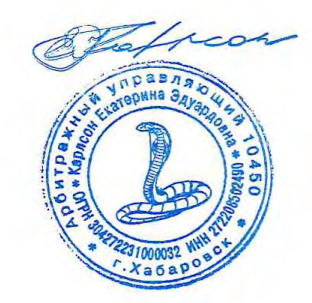 ОАО «Дальстроймеханизация» Карлсон Е.Э. 